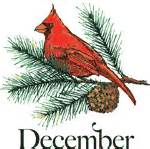 2016    NEWSLETTER         CLEAVER OF TRUTH                 MINISTRY             2558 Clem Lowell Rd         Carrollton GA 30116       Cell Ph (239)-223-0472    rodneyarmstrong73@yahoo.comDear Friends and Family,This is good news!   Jesus laid down his life for you and me.  We are his friends if we accept Him into our lives. He has chosen each one of us to be workers for Him.  He desires that we should all love one another as he loves us. It is our choice, of course, whether or not we accept His friendship.  Please make the right choice today.  Time is so short!   “This is my commandment, That ye love one another, as I have loved you.  Greater love hath no man than this, that a man lay down his life for his friends.  Ye are my friends, if ye do whatsoever I command you Henceforth I call you not servants; for the servant knoweth not what his lord doeth: but I have called you friends; for all things that I have heard of my Father I have made known unto you.  Ye have not chosen me, but I have chosen you, and ordained you, that ye should go and bring forth fruit, and that your fruit should remain: that whatsoever ye shall ask of the Father in my name, he may give it you.  These things I command you, that ye love one another.”  John 15:12-17Message for this month is:  THE COMING OF ANTICHRIST AND THE COMING OF JESUSERIK AND THE SKID-ROW BUMA version of Nancy Dahlberg's short story, Erik's Old Man, from Chicken Soup for the Christian's Soul.    We were the only family with children in the restaurant. I sat Erik in a high chair and noticed everyone was quietly eating and talking. Suddenly, Erik, our 1 year old son squealed with glee and said, "Hi there." (Two words he thought were one) He pounded his fat baby hands – whack - whack on the metal tray of the  high-chair. His face was alive with excitement, eyes were wide, gums  bared in a toothless grin. He wriggled, and chirped  and giggled with merriment. I looked around and saw the source of his merriment.     A tattered rag of a coat, greasy, worn baggy pants, both they and the zipper at half mast over a spindly body. His toes poked out of would-be shoes. A shirt that had ring-around-the-collar all over and a face like no other, with gums as bare as Erik’s. His hair was uncombed, unwashed unbearable. His whiskers were too short to be called a beard but way beyond the shadow stage. and his nose was so varicose it looked like a road map. We were too far from him to smell, but I was sure he smelled.   His hands waved and flapped on loose wrists. "Hi there, baby; hi there, big boy. I see ya, buster," the man said to Erik. My husband and I exchanged looks, "What do we do?" Erik continued to laugh and answer, “hi there." Every call was answered.  I shoved a cracker at Erik and he pulverized it in his tray.  I turned the high chair.  Erik screamed and twisted around to face his old buddy.   The waitresses’ eyebrows were rising. Several diners went “ahem.”  This old geezer was creating a nuisance with my beautiful baby! Our meal came and now the bum was shouting from across the room, “Do ya know peek-a-boo?  Hey look, he knows peek-a-boo.”   Nobody thought the old man was cute. He was obviously drunk. My husband was embarrassed. I was humiliated.  Even our six-year son wanted to know why that man was talking so loud. We ate in silence; all except for Erik, who was running through his repertoire for the admiring skid-row bum, who in turn, reciprocated with his cute comments.   We finally got through the meal and my husband went to pay the check and told me to meet him in the parking lot. I grabbed Erik and headed for the exit. The old man sat poised and waiting, his chair directly between me and the door. "Lord, just let me out of here before he speaks to me or Erik," I prayed.   As I drew closer to the man, I turned my back trying to side-step him and avoid any air he might be breathing but Erik with his eyes riveted on his best friend, leaned far over my arm reaching out with both arms in a baby’s pick-me-up gesture.  In the split second of balancing my baby and turning to counter his weight, I came eye-to-eye with the old man.  His eyes were imploring, “Would you let me hold your baby? Before I could stop him, Erik had propelled himself from my arms to the man's. Suddenly a very old smelly man and a very young baby consummated their love relationship. Erik in an act of total trust, love, and submission laid his tiny head upon the man's ragged shoulder. The man's eyes closed, and I saw tears hover beneath his lashes. His aged hands full of grime, pain, and hard labor-gently, so gently, cradled my baby's bottom and stroked his back.   No two beings have ever loved so deeply for so short a time. I stood awestruck. The old man rocked and cradled Erik in his arm for a moment, and then his eyes opened and set squarely on mine. He said in a firm commanding voice, "You take care of this baby." Somehow I managed, "I will," from a throat that contained a stone.    He pried Erik from his chest-unwillingly, longingly, as though he were in pain. I received my baby, and the man said, "God bless you, ma'am, you've given me a wonderful gift."   I said nothing more than a muttered thanks. With Erik in my arms, I ran for the car. My husband was wondering why I was crying and holding Erik so tightly, and why I was saying, "My God, my God, forgive me."   I had just witnessed Christ's love shown through the innocence of a tiny child who saw no sin, who made no judgment; a child who saw a soul, and a mother who saw a suit of clothes. I was a Christian who was blind, holding a child who was not. I felt it was God asking-"Are you willing to share your son for a moment?" When He shared His for all eternity?   The ragged old man, unwittingly, had reminded me, "To enter the Kingdom of God, we must become as little children."DECODING THE BOOKS OF DANIEL AND REVELATION Continued……Read Daniel Chapter 4   After Shadrach, Meshach and Abednego were delivered from the fiery furnace King Nebuchadnezzar   acknowledged that their God was the only true God.   Then the king had another dream which made him afraid.  Again he called for his magicians, astrologers, the Chaldeans and the soothsayers to tell him the meaning of the dream, but they could not.  Then he called for Daniel.      He told Daniel his dream:  He saw a great tree in the midst of the earth which reached up to Heaven.  There was much fruit on it and the animals and birds benefited much from it.  Then a holy one came down from heaven who cried aloud saying Hew down the tree and cut off the branches, shake off the leaves and scatter the fruit.  Get the animals and birds away from it.  However, leave the stump and its roots in the earth and put a band of iron and brass around it.  Let it be wet with the dew and let HIS portion be with the beasts in the grass of the earth.  Let HIS heart be changed from a man’s heart to an animal’s heart and let seven TIMES pass over him.  (Note:  A TIME in Jewish reckoning is a year.)The interpretation   Daniel told the king that this tree represented HIM.  He had grown strong and his dominion great over the earth.   The king was to be driven from men and he was to be with the beasts of the field.  He should eat grass and he would live in the field where the dew would be on him for seven times (years), till thou know that the most High rules in the kingdom men and He gives it to whomsoever He will. After the seven years had past the kingdom would again be his and he would know that God does rule!   Daniel advised the king to break off his sins by righteousness, by showing mercy to the poor and it may be a lengthening of his tranquility.   At the end of twelve months he walked in the palace of the kingdom of Babylon.  He began to brag about how he had built up the kingdom by his own might and power and for the honor of his majesty.  He took all the credit for his success and did not acknowledge that it was God who had given him the kingdom.  While he was yet speaking a voice from heaven said, O king Nebuchadnezzar to thee it is spoken; the kingdom is departed from thee.  The same hour the prophecy was fulfilled and he was driven into the field and for seven years lived like an animal.  The Bible says his hairs were grown like eagles’ feathers and his nails like birds’ claws.  At the end of the seven years he lifted up his eyes to heaven and his understanding returned to him and he blessed the most High and praised and honoured Him that liveth forever.  His kingdom was restored to him and he learned that those who walk in self-pride God is able to abase.     This is all the Bible records about Nebuchadnezzar, but it seems to me that from that time on he became a servant of the Lord and I expect to see him one day in   God’s Kingdom.(Next month we will learn about Nebuchadnezzar grand-son Belshazzar) LIBERTY NOTES ON OUR BILL OF RIGHTSContinued……….  THE FIRST AMENDMENT TO THE CONSTITUTION   “Congress shall make no law respecting an estab     lishment of religion, or prohibiting the free exercise thereof…”   The first 10 amendments to the Constitution, known as the Bill of Rights, include freedoms cherished by all Americans.  The First Amendment begins with two clauses that secure religious freedom.   The Founding Fathers believed in freedom of conscience, that everyone should be free to follow their own preferences in matters of religious faith.  They also did not want an official state church for their new nation.    “Congress shall make no law respecting an establishment of religion” is known as the EstablishmentClause.  It plainly states that Congress cannot pass a law that respects one church or religious group over another.   The phrase, “or prohibiting the free exercise thereof” is known as the Free Exercise Clause.  This says that Congress cannot pass a law that would interfere with the freedom of churches or religious groups to worship or practice their faith.PAVING THE WAY FOR RELIGIOUS FREEDOM   In Colonial Virginia, as in many other colonies, the government supported a state church.  The Church of England was the established church for Virginia and colonists had to support the church with their taxes whether they agreed with its teachings or not.  Virginia even had compulsory church service attendance laws, as did many other colonies.   Thomas Jefferson believed this was wrong, and he sought to change his colony’s laws.  Jefferson wrote America’s first religious freedom statute, the Virginia Act for Establishing Religious Freedom, in 1779, while serving in the Virginia legislature.   But his bill was not passed until 1786 while he was serving as minister to France.  Jefferson’s good friend, James Madison, shepherded the bill though the legislature.   The key section of Jefferson’s bill reads as follows:   Be it therefore enacted by the General Assembly, That no man shall be compelled to frequent or support any religious worship, place, or ministry whatsoever, nor shall be enforced, restrained, molested, or burdened in his body or goods, nor shall otherwise suffer on account of his religious opinions or belief; but that all men shall be free to profess, and by argument to maintain, their opinions in matters of religion……   The Virginia Act for Establishing Religious Freedom was well known to the delegates at the Constitutional Convention who met in Philadelphia the following year, and the delegates made no attempt to establish a state religion or official church.  The First Congress was also aware of Virginia’s religious freedom statute.  In 1789, the Congress approved the First Amendment which upheld the same principles of religious liberty that had been secured in Virginia just three years before.  Two years later the necessary states had ratified the First Amendment and religious freedom was enshrined in the Constitution.FREE SPEECH, FREEDOM OF THE PRESS   “Congress shall make no law…..abridging the freedom of speech or of the press…”   The First Amendment also protects free speech and freedom of the press.   Individuals can express their ideas and views without the threat of government censorship.  This is not the case in every nation.  In some countries free speech and press freedoms are curtailed when they conflict with the official views of the government or if they challenged the credibility of those who control society.   As with any freedom, free speech and freedom of the press may not be misused to inflict harm on someone else.  For instance, laws against slander and libel exist to protect innocent parties from lies and defamation.   These freedoms of speech and of the press are still secured by our Bill of Rights and by those sworn to uphold these rights.  These freedoms are among the “blessings of liberty” for which we can all be thankful.   FREEDOM OF ASSEMBLY, RIGHT TO PETITION      “ Congress shall make no law….abridging….. the right of the people peaceably to assemble, and to petition the Government for a redress of grievances.”   The freedom to peacefully assemble is a cherished right guaranteed in our Constitution. Meetings of political, religious, social or fraternal organizations, or gatherings for entertainment or sports all qualify as peaceful assemblies as long as the rights of others are protected.   A related freedom is the right to “petition the Government for a redress of grievances.”  While the right to petition guarantees an individual the opportunity to be heard in a civil court proceeding, it also includes the right of citizens to “petition”—formally or informally—their elected representatives.  Citizens are free to speak up on behalf of or in opposition to existing laws or proposed legislation and gather with others to discuss perceived grievances.  These two rights—along with the freedom of speech—allow citizens to interact with one another and with public officials to make certain that the government functions according to the consent of the governed as our Founding Fathers intended.   Next month we will look at the Second Amendment to our Constitution.HEALTH NUGGETFIG LEAVES PROVIDE A NATURALHEALTH REMEDY FOR DIABETES    Fig leaves are best known for treating diabetes, but there are many other uses for the fig leaves. There are many homemade remedies from treating diabetes to treating bronchitis, genital warts, liver cirrhosis, high blood pressure, skin problems and ulcers. Most of the remedies for the fig leaves use the sap or the milk of the  tree. Fig tinctures or poultices should be used immediately and fresh batches made daily.   The big news with the use of fig leaves is that they have anti-diabetic properties. The diabetic needs less insulin when on a treatment of using the fig leaf extract. The diabetic should take the extract with breakfast, first thing in the morning.  An additional remedy is to boil the leaves of the fig in some freshly filtered water and drink this As a tea.FIGS AND HEALTH:   According to the USDA, figs are one of the highest sources of fiber and calcium. Figs have antioxidants and a laxative effect on the body. Figs contain fiber, magnesium, copper, manganese, calcium and vitamins A,B,C and K. Besides these vitamins, the figs also contain folic acid, sodium and zinc.BENEFITS OF THE FIGS:    - Figs are rich in potassium and fiber, helping to stabilize the blood pressure of the body. The figs contain anti-diabetic and anti-tumor properties. They have calcium, potassium, and soluble fiber, which aids in the reduction of cholesterol.   - Figs promote good sleeping habits and protect the person against insomnia. They increase your energy, promote stronger bones, and are helpful in treating constipation, due to their laxative effect. If the leaves are mashed, they can be used as a skin cleanser for acne and pimples.   - Figs lessen the acids in the stomach and therefore are great for pregnant women. Figs also increase sexual desire and promote overall longevity and good health.
   There are many varieties of figs and here are a few available in the market:   THE CALIMYRNA FIG has a nut like flavor and a golden skin.   THE MISSION FIG is dark purple and eventually will turn black when sun dried.    THE KADOTA FIG is the American type fig, which is nearly seedless and most often dried and canned.    THE BROWN TURKEY FIG - is seen most of the time in the fresh markets. This fig is copper colored in color with small streaks of purple and a white flesh.HOME REMEDIES USING FIG LEAVES    - Bronchitis - Place two to three fig leaves in a half liter of water with some piloncillo (a Mexican natural brown sugar with a very high molasses content) and bring to boil. Let the water boil for 15 minutes and then remove the leaves and drink the tea. (You can buy piloncillo at gourmetsleuth.com)   - Cardiovascular and Cancer patients: Try drinking some freshly made fig leaf tea. Also, eat some fresh figs daily.
   - Genital warts - Take one of the fig leaves and apply the milk or sap from the leaf to the affected areas.
   - Hemorrhoid - Place two or three of the leaves in one liter of water and bring to boil. Boil for at least 15 minutes. Remove from the fire and let the pot cool. Remove the leaves from the tea and use as a sitz bath or apply to the affected areas.   - Liver cirrhosis - Take 4 leaves, wash them thoroughly and pound them with any type of sugar candy. Fill a medium glass with water and drink this twice a day.
   - Lower blood pressure Place 3 fig leaves in half liter of water. Boil for 15 minutes and drink daily.
   - Ringworm - Cut open a leaf and take the milk or sap. Rub on the ringworm. This procedure works immediately.
   - Scalp fungal infections, warts and boils - Follow the above directions.    - Shingles - Place three to four fig leaves in 2 cups of water. Boil for a few minutes, let cool and remove the leaves. Take a wash cloth and dip in the water and apply to the affected area.    - Ulcers - Every day chew two fig leaves and swallow the whole leaf. People with advanced ulcers should do this in the morning on an empty stomach   Fresh or dried, fig is a great fruit available for us to use to relieve toothache, solve digestive problems, and even strengthen the nails. This article will cover all the ways to eat and drink this natural medicine.   It is known since ancient times about the healing properties of figs for being a natural laxative, clean toxins and improve canker sores. The Greeks also believed that figs increase male potency, and recommended for athletes to increase eating them. Figs are considered as a stimulant and refreshing the entire body, as well as strengthening the immune system.Fig contains high and valuable nutritional value. It contains vitamin C, beta carotene, B vitamins, calcium, iron and potassium and rich in dietary fiber. However, the fig is rich in sugar (dextrose) and has a high glycemic index. Therefore, to enjoy the benefits of figs, it is advised to eat them along with foods that have low glycemic index, such as walnuts, almonds or vegetables. Eating them together allows the fig (and the sugar) be absorbed more slowly into the bloodstream.          USES OF FIGS AS A NATURAL REMEDY:1. People who suffer from iron deficiency (anemia) should eat at least one fig a day.2. Figs are also recommended for people who suffer from digestive problems, as they improve the digestive system, moisten the colon and help emptying it. It is recommended to soak figs in water for several hours, and then drink the water and eat the fruit. Dried figs are suitable for treating gastric ulcers and heartburn. In addition, figs are rich in certain protein that makes them a natural laxative that treat constipation and digestive difficulties arising from lack of fluids, and helps clean the intestines and treat hemorrhoids and dysentery.3. Figs are used to brush away toxins, and are considered as one of the foods with the most basic pH, and therefore they balance the acidic conditions obtained as a result of consuming a menu rich in meat and processed foods.4. It is recommended for women to consume figs, mostly dry figs, for strengthening the nails. This is because figs are very rich in calcium.5. Fresh figs are especially good for people suffering from cuts or lip sores, or sores in the tongue and mouth. In these situations figs are great for internal use and should be spread on the affected areas.6. Figs are especially beneficial to treat warts. The milk of unripe figs contain anti viral properties, so applying it on the warts twice a day helps to cure them. It is recommended to drip the milk on the root of the exposed wart. 7. Drinking figs brew helps relieve dry cough, asthma and sore throat, and helps in cases of excess mucus. Cook a fig or two with half a cup of water for a few minutes, and drink the liquid several times a day.8. To improve gingivitis brew 6-7  figs with a cup of boiling water, soak the figs for three days, filter, gargle and swallow the liquid. The recommended dosage is one tablespoon, five times a day. The fig is also suitable for relieving toothache by rubbing a fresh fig on the gums.9. For treating eye infections dilute fig milk with water and apply on the inflamed eye by a gauze bandage.As you can see, there are many ways to use figs as a natural remedy. So next time you go to the grocery shop, don’t forget to buy several of them.FROM KATIE’S COOKB00KSPumpkin Pie with Pecan Topping1 unbaked pie crust1 pkg Mori Nu firm silken tofu2 cups pumpkin puree½ cup pure maple syrup½ cup brown sugar¼ cup cornstarch1 ½ tsp cinnamon½ tsp salt¼ tsp nutmeg¼ tsp ginger1/8 tsp cloves   Place all ingredients in blender and blend until creamy smooth.  Pour mixture into the unbaked pie crust and smooth top with spatula.  Bake 350o for 60 minutes until crust is lightly browned.  Don’t worry if the center is still soft.  It continues to firm up as the pie cools.Pecan Topping for Pumpkin Pie1 cup pecan pieces¼ cup brown sugar2 Tbsp melted butter  (I use Earth Balance)    Mix ingredients together and sprinkle over the cooled pumpkin pie.  Broil 5 inches from heat for 1 to 2 minutes until bubbly  (This is a delicious pie.  A friend of mine made it recently and it was soo-good!)We hope to see you again next month.Remember God loves you and so do we!Katie and Rodney ArmstrongTHE COMING OF ANTICHRIST ANDTHE COMING OF JESUSWe are living in wonderful and fearful times. No serious Bible student will deny that the end of all things as we know it is near. The second coming of Jesus is not far off but before Jesus can come there are still some prophesies yet to be fulfilled.Antichrist will come and impersonate Christ. The Mark of the Beast will be implemented, Probation will close. Just as the door on the ark Noah built was closed shutting out the people from being saved in the ark, there will come a time when salvation will no longer be available for sinners before Jesus comes.“Behold, the days come, saith the Lord GOD, that I will send a famine in the land, not a famine of bread, nor a thirst for water, but of hearing the words of the LORD:  And they shall wander from sea to sea, and from the north even to the east, they shall run to and fro to seek the word of the LORD, and shall not find it.” Amos 8:11, 12“Little children, it is the last time: and as ye have heard that antichrist shall come, even now are there many antichrists; whereby we know that it is the last time.”  John 2:18“Then if any man shall say unto you, Lo, here is Christ, or there; believe it not. For there shall arise false Christ and false prophets, and shall show great signs and wonders; insomuch that, if it were possible, they shall deceive the very elect. Behold, I have told you before. Wherefore if they shall say unto you, Behold, he is in the desert; go not forth: behold, he is in the secret chambers; believe it not. For as the lightning cometh out of the east, and shineth even unto the west; so shall also the coming of the Son of man be.”  Matthew 24:23-27“The last great delusion is soon to open before us. Antichrist is to perform his marvelous works in our sight. So closely will the counterfeit resemble the true that it will be impossible to distinguish between them except by the Holy Scriptures.  By their testimony every statement and every miracle must be tested.”—The Great Controversy, 593 (1911). { LDE 170.2}One thing to remember, the ANTICHRIST will come first. The first one to come cannot be the real Christ. Another thing to remember is if He is walking on the earth it is not Jesus because when Jesus comes his feet will not touch the ground.“For the Lord himself shall descend from heaven with a shout, with the voice of the archangel, and with the trump of God: and the dead in Christ shall rise first:  Then we which are alive and remain shall be caught up together with them in the clouds, to meet the Lord in the air: and so shall we ever be with the Lord.”  1 Thessalonians 4:16, 17“And Jesus answered and said unto them, Take heed that no man deceive you. For many shall come in my name, saying, I am Christ; and shall deceive many.”  Matthew 24:3, 5“And that, knowing the time, that now it is high time to awake out of sleep: for now is our salvation nearer than when we believed.” Romans 13:11  (When we first believed and were converted.) Before Jesus comes The Mark Of the Beast will be instituted  and those that refuse to accept the mark will be prohibited from buying or selling. Food will be used to make people comply.“And he had power to give life unto the image of the beast,that the image of the beast should both speak, and cause that as many as would not worship the image of the beast should be killed. And he causeth all, both small and great, rich and poor, free and bond, to receive a mark in their right hand, or in their foreheads: And that no man might buy or sell, save he that had the mark, or the name of the beast, or the number of his name.  Here is wisdom. Let him that hath understanding count the number of the beast: for it is the number of a man; and his number is Six hundred threescore and six.”  Revelation 13:15-18  (666)The Mark of the beast is a very serious bible study if anyone is interested in the study let us know and we will gladly send it to you.“And the LORD answered me, and said, Write the vision, and make it plain upon tables, that he may run that readeth it. For the vision is yet for an appointed time, but at the end it shall speak, and not lie: though it tarry, wait for it; because it will surely come, it will not tarry.  Behold, his soul which is lifted up is not upright in him: but the just shall live by his faith.”  Habakkuk 2:2-4God is still able to rain manna if we need it.“But my God shall supply all your need according to his riches in glory by Christ Jesus.”  Philippians 4:19Praise The Lord everything is pointing to the soon coming of Jesus. Those who have taken the time to study prophecy and seriously pray for truth and who are willing to follow it know that when the New World Order and The One World Church comes into being it is a sign of the imminent coming of Jesus. Revelation chapter 13 rightly understood points to events that will bring the end of the USA as we know it.“By the decree of enforcing the institution of the Papacy in violation of the law of God, our nation will disconnect herself fully from righteousness. When Protestantism shall stretch her hand across the gulf to grasp the hand of the Roman power, when she shall reach over the abyss to clasp hands with Spiritualism, when, under the influence of this threefold union, our country shall repudiate every principle of its Constitution as a Protestant and Republican government, and shall make provision for the propagation of papal falsehoods and delusions, then we may know that the time has come for the marvelous working of Satan, and that the end is near.”—Testimonies for the Church 5:451. In every crisis God has His servants whom He has communicated with; the former paragraph was written by a servant of the Lord over a hundred years ago for our admonitionAnyone who is keeping up with current events knows our constitution is and has been under attack for many years. Our present president has ignored  and by-passed it for almost eight years. Congress has not called him to account for it and even though the constitution was written to be absolute, the Supreme Court justices have been given the power to interpret it as they please. “Heaven and earth shall pass away, but my words shall not pass away. But of that day and hour knoweth no man, no, not the angels of heaven, but my Father only.  But as the days of Noe were, so shall also the coming of the Son of man be.” Matthew 24:35-37 Every serious Bible student knows we are living in times that parallel what was taking place in Noah’s day.I have heard it said,  “If the Lord doesn’t come soon He will need to apologize to Sodom and Gomorrah.” Surely anyone can see the wickedness of the world with the homosexual openness and the killings taking place today. Even Catholic priests are sexually abusing little children. We are definitely living in a time like Sodom and Gomorrah.For those that love the Lord scripture says, “And there shall be signs in the sun, and in the moon, and in the stars; and upon the earth distress of nations, with perplexity; the sea and the waves roaring; after those things which are coming on the earth: for the powers of heaven shall be shaken.  And then shall they see the Son of man coming in a cloud with power and great glory.  And when these things begin to come to pass, then look up, and lift up your heads; for your redemption draweth nigh”.  Luke 21:25-28For those who do not know Jesus He says, “Come unto me, all ye that labour and are heavy laden, and I will give you rest.  Take my yoke upon you, and learn of me; for I am meek and lowly in heart: and ye shall find rest unto your souls. For my yoke is easy, and my burden is light.” Matthew 11:28-30  “Many whose hearts are aching under a load of care have chosen the world’s service, accepted its perplexities, adopted its customs. Thus their life is made a weariness. To gratify worldly desires, they wound the conscience and bring upon themselves an additional burden of remorse. Our Lord desires them to lay aside this yoke of bondage. He says, “My yoke is easy, and My burden is light.” He bids them seek first the kingdom of God and His righteousness. Worry is blind and cannot discern the future, but in every difficulty Jesus has His way prepared to bring relief. Our heavenly Father has a thousand ways to provide for us, of which we know nothing. Those who make the service and honor of God supreme will find perplexities vanish and a plain path before their feet.”  { HLv 220.5 “And the Spirit and the bride say, Come. And let him that heareth say, Come. And let him that is athirst come. And whosoever will, let him take the water of life freely.” Revelation 22:17                                                                  Rodney Armstrong                        